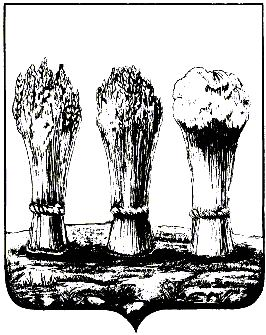 АДМИНИСТРАЦИЯ ЛЕНИНСКОГО РАЙОНА ГОРОДА ПЕНЗЫПРИКАЗот 19.11.2018 №300О внесении изменений в приказ администрации Ленинского района города Пензы от 23.03.2018 № 100 «Об утверждении Инструкции об организации работы с обращениями граждан в администрации Ленинского района города Пензы»Руководствуясь Положением об администрации Ленинского района города Пензы, утвержденным постановлением главы администрации г.Пензы от 27.10.2006 № 1266,П Р И К А З Ы В А Ю :1. Внести в приказ администрации Ленинского района города Пензы от 23.03.2018 № 100 «Об утверждении Инструкции об организации работы с обращениями граждан в администрации Ленинского района города Пензы» (далее – приказ) следующее изменение:1.1. Преамбулу приказа изложить в следующей редакции:«Руководствуясь Федеральным законом от 02.05.2006 № 59-ФЗ «О порядке рассмотрения обращений граждан Российской Федерации» приказываю:».2. Внести в Инструкцию об организации работы с обращениями граждан в администрации Ленинского района города Пензы, утвержденную приказом администрации Ленинского района города Пензы 23.03.2018 № 100, (далее – Инструкция) следующие изменения:2.1. В абзаце втором пункта 2.7. Инструкции слова «органов государственной власти» заменить словами «государственных органов».2.2. Абзац восьмой пункта 4.6. Инструкции признать утратившим силу.2.3. Пункт 5.2. Инструкции изложить в следующей редакции:«5.2. В случае повторного поступления обращения, по которому главой администрации района (лицом, исполняющим его обязанности) принято решение о безосновательности очередного обращения и прекращении переписки с гражданином по данному вопросу и заявителю направлено соответствующее уведомление, специалист приемной граждан указанное обращение регистрирует, а заместитель главы администрации района по организации деятельности администрации района (лицо, исполняющее его обязанности) списывает такое обращение "в Дело". Обращения, поступившие в администрацию района из государственных органов, органов местного самоупраления, других организаций независимо от организационно-правовых форм в порядке части 3 статьи 8 Закона № 59-ФЗ после принятия главой администрации района (лицом, исполняющим его обязанности) решения о прекращения переписки с заявителем и не содержащие новых доводов, не рассматриваются, ответ заявителю на данное обращение не дается. Такие обращения регистрируются специалистом приемной граждан и списываются «в Дело» главой администрации района (лицом, исполняющим его обязанности) или заместителем главы администрации района по организации деятельности администрации района. В организацию, направившую обращение, направляется письмо за подписью заместителя главы администрации района по организации деятельности администрации района о том, что переписка с заявителем прекращена (с указанием даты прекращения переписки).».2.4. Абзац третий пункта 6.3. Инструкции признать утратившим силу.2.5. Пункт 6.5. Инструкции дополнить абзацем следующего содержания:«В случае если в обращении содержатся вопросы, решение которых не входит в компетенцию администрации района, глава администрации района (лицо, исполняющее его обязанности) во время личного приема разъясняет гражданину, куда и в каком порядке ему следует обратиться.».2.6. Абзац третий пункта 8.1. Инструкции изложить в следующей редакции:«Работа с обращениями, содержащими информацию о фактах возможных нарушений законодательства Российской Федерации в сфере миграции, проводится аналогичным образом в пределах срока, установленного частью 3.1. статьи 8 Закона № 59-ФЗ.».3. Настоящий приказ вступает в силу со дня его подписания.4. Настоящий приказ опубликовать в муниципальной газете «Пенза» и разместить на интернет - странице администрации Ленинского района города Пензы официального сайта администрации города Пензы в информационно-телекоммуникационной сети «Интернет».5. Контроль за выполнением настоящего приказа возложить на заместителя главы администрации Ленинского района города Пензы по организации деятельности администрации района.И.о.главы администрацииТ.М.Панюхин